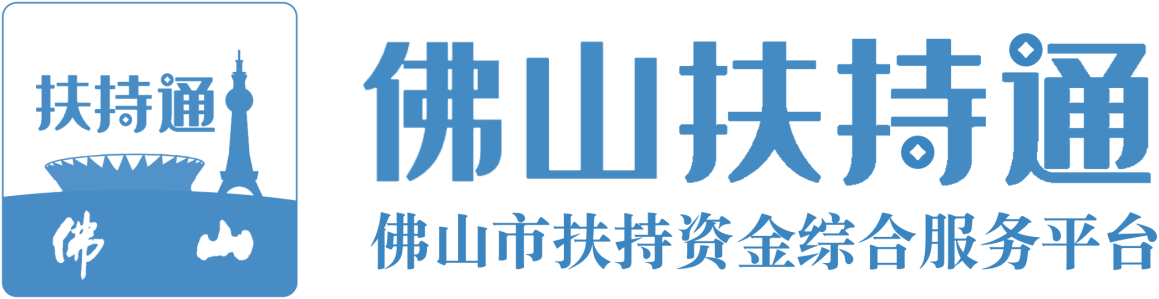 简明使用手册V1.6  （申报单位）                主办单位：佛山市人民政府               承办单位：佛山市财政局承建单位：广州政企互联科技有限公司2020 年 4 月推荐的浏览器：谷歌 Chrome 浏览器   1、注册账号第一步：单击登录第二步：单击立即注册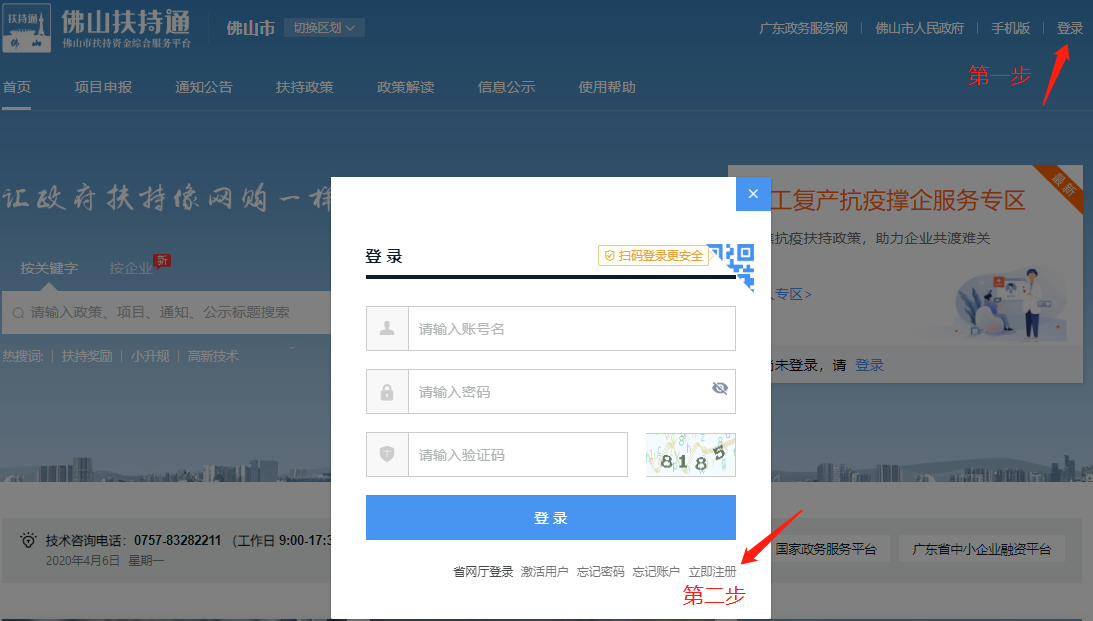 2、找项目输入项目关键字搜索项目。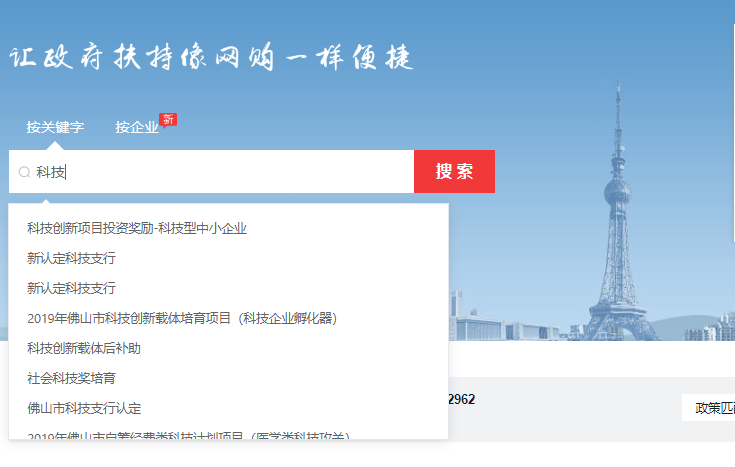 3、申报项目第一步：选择项目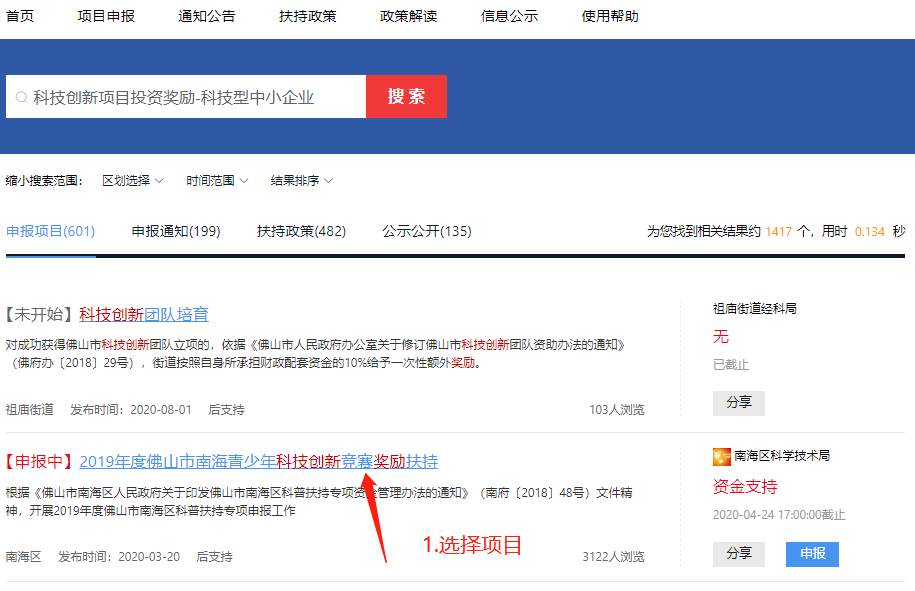 第二步：单击“立即申报”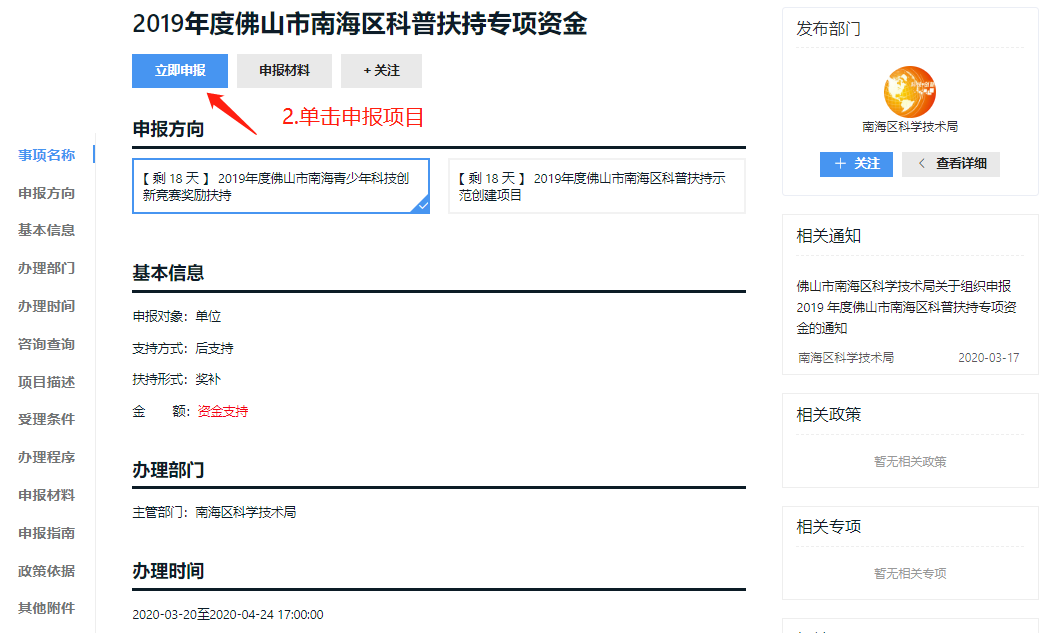 系统支持通过相关部门申报项目。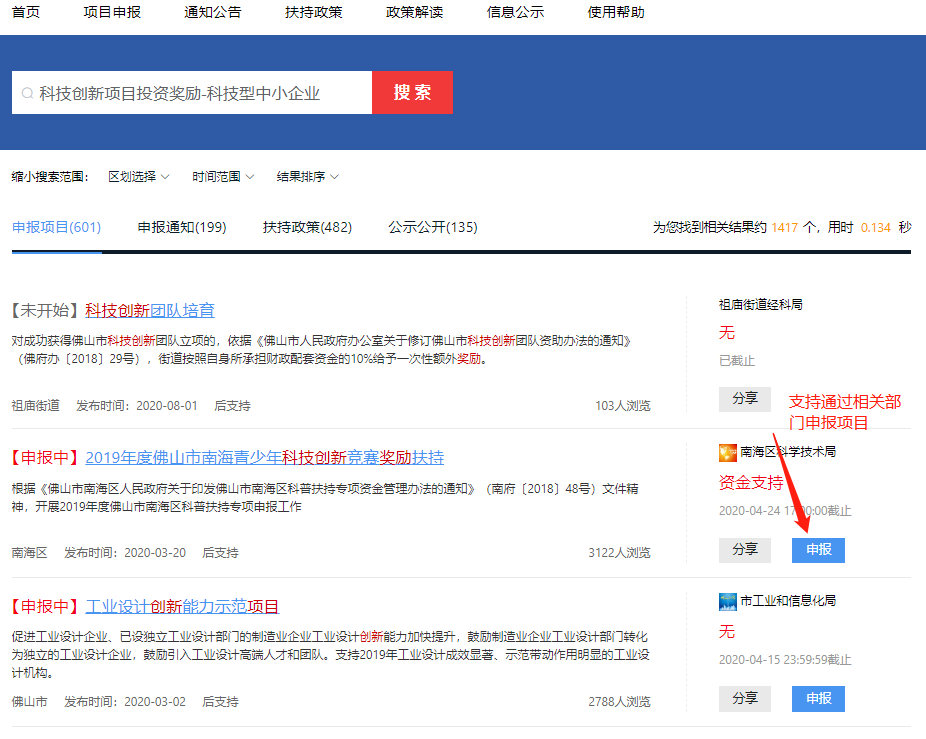 4、查进度第一步：单击“我的工作台”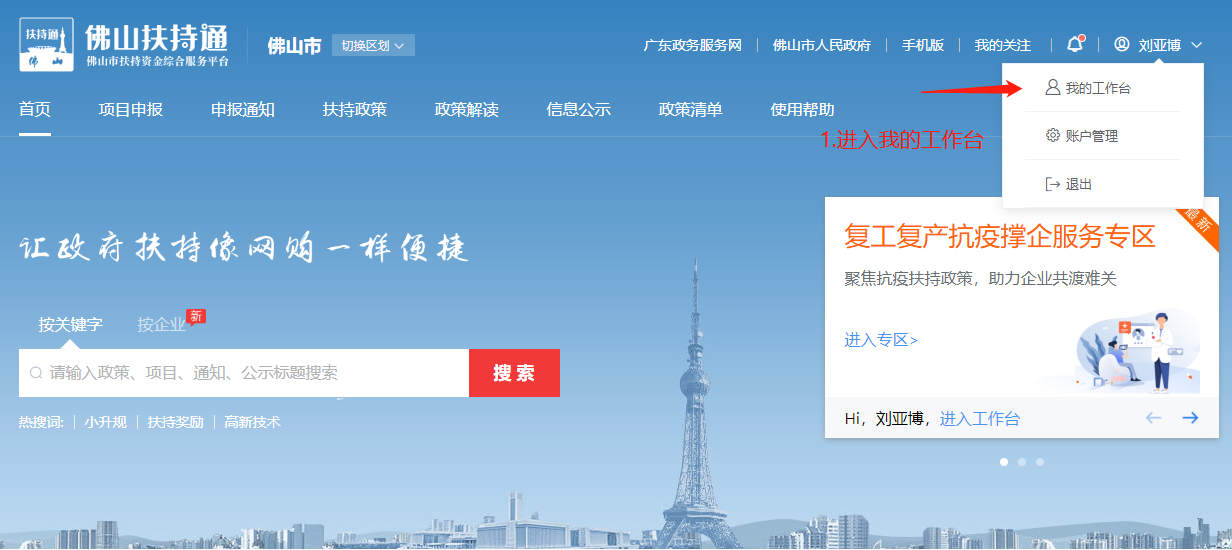 第二步：选择已申报项目查看进度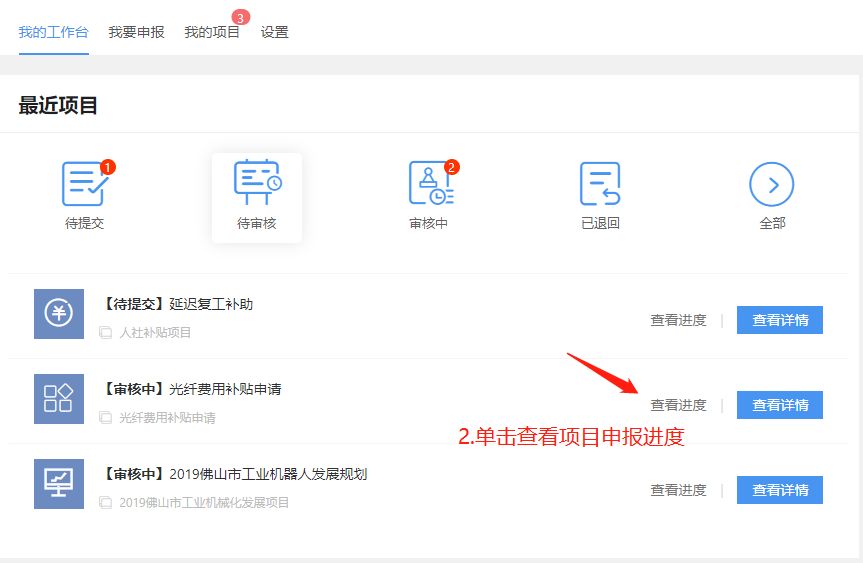 5、打印材料 第一步：查看项目详情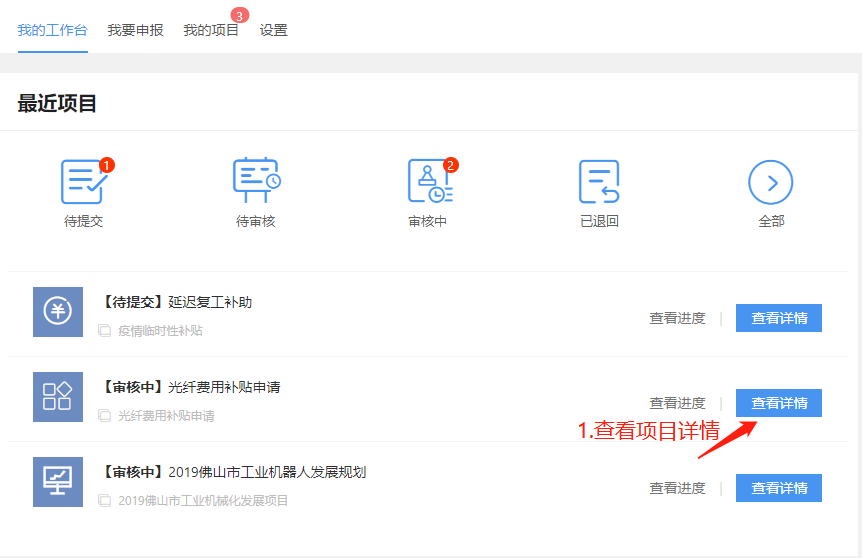 第二步：打开申报书或附件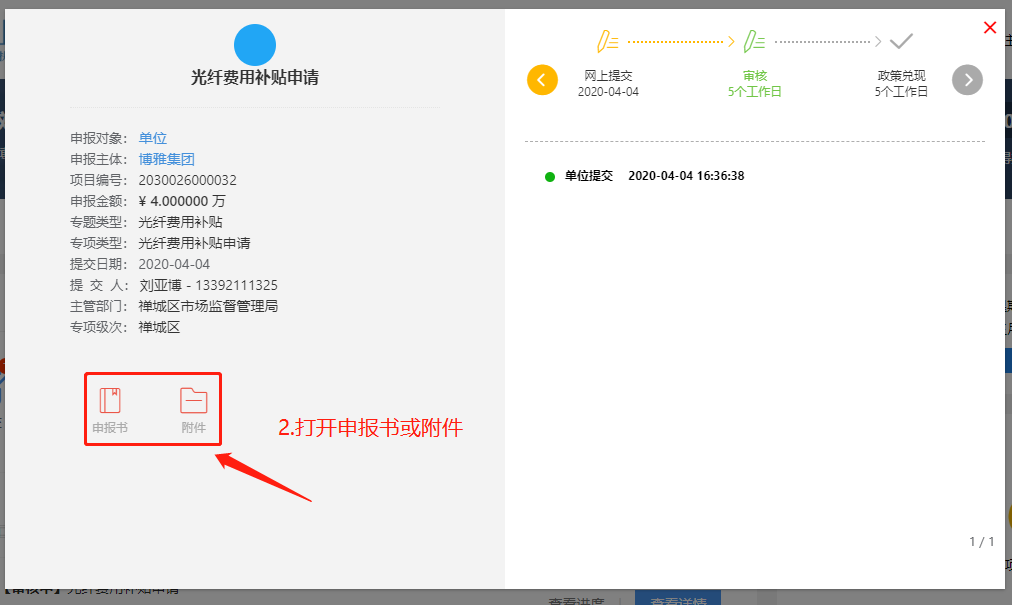 第三步：下载或打印PDF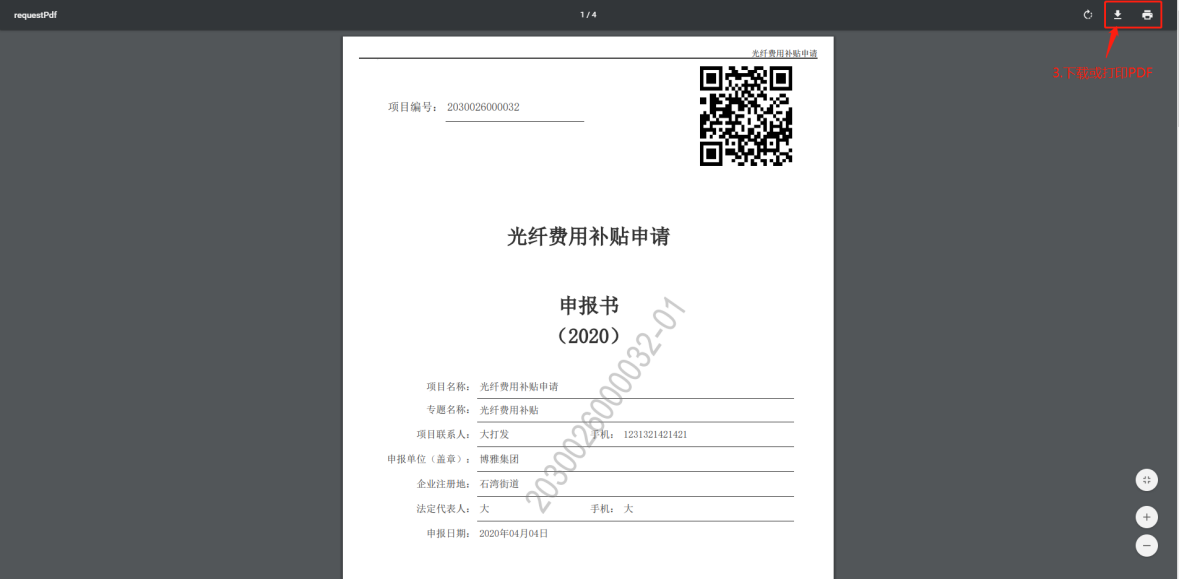 6、项目退回修改退回的项目进入系统回自动弹出提示需修改，单击“查看审核意见”查看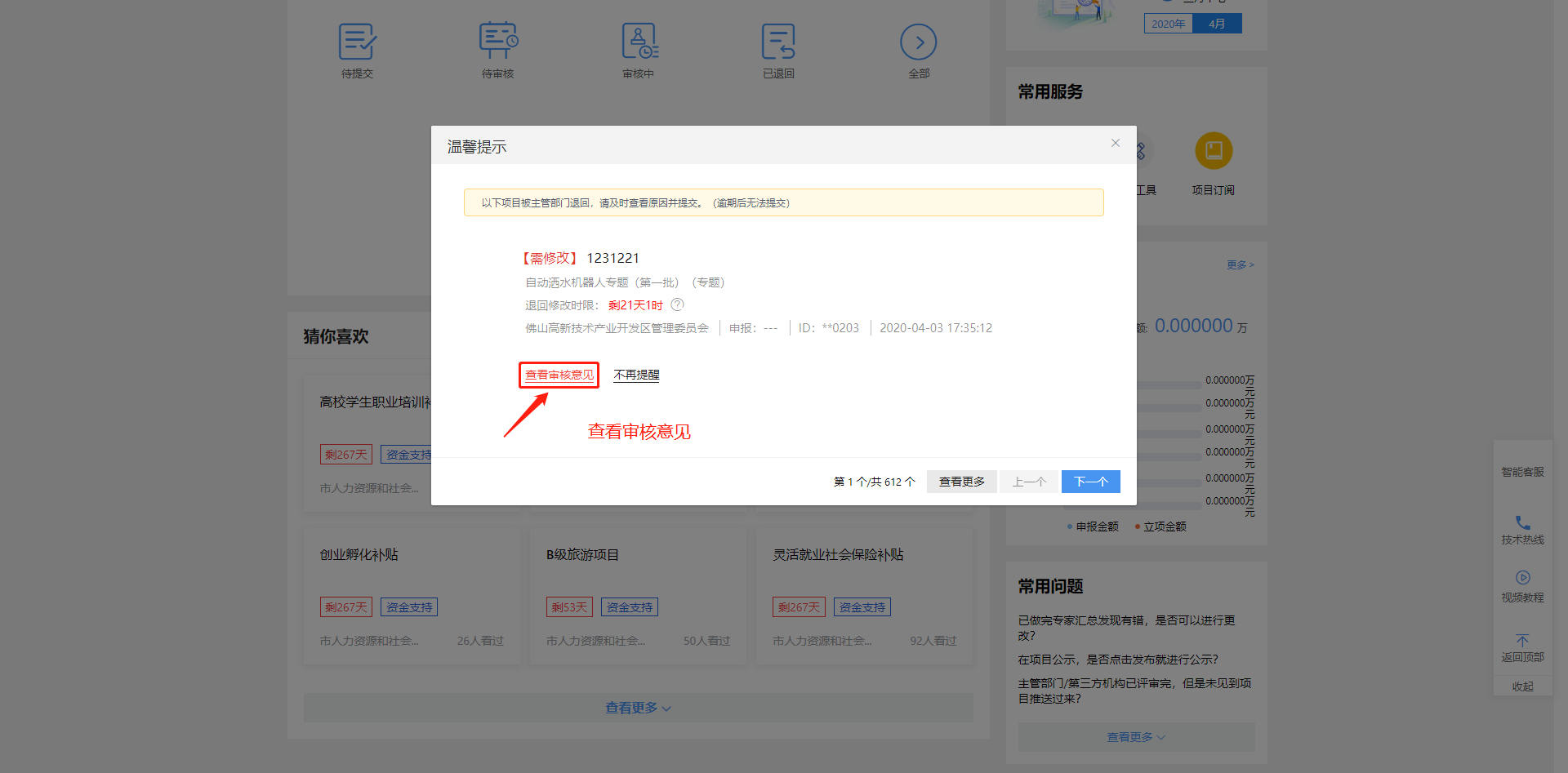 